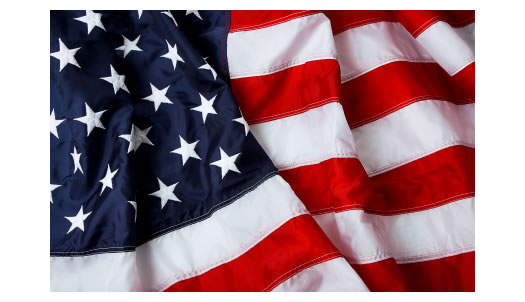 MEMORIAL DAY OBSERVANCEThe Town of Scituate and the Veteran Services Department extends an invitation to participate in our Annual Memorial Day Parade and Ceremonies to be held on Monday, May 28, 2018.The Ceremonies will begin at 8am with the flotilla underway leaving from the Harbormaster’s Office for the throwing of wreath to honor those “lost at Sea”.  Then at 9:45am the Honor Guard Ceremony at the VFW Post.  Participants in the parade will form between 10:00 -10:30 AM at the Scituate Town Hall, 600 Chief Justice Cushing Highway.  The parade will step off at 10:30 AM sharp and proceed down First Parish Road to Lawson Common.  The Lawson Common Ceremony will begin at @ 11:15am.  In the event of inclement weather the ceremony will be held at the TBA at 11am.  There will be handicap parking at the east end of the Common.  If you require assistance or have any questions concerning the parking, please do not hesitate to ask any uniformed police officer at the event.  There will also be a handicap porta-potty on the grounds of the Common.For planning purposes we ask that you reply with a Yes/No response by May 18, 2018.  This will assist in the development of the marching order and other program arrangements.  For those groups who are involved with performances or speeches, and have questions, please feel free to contact the office.							Sincerely,							Donald S. Knapp							Veterans’ Service OfficerContact Information: Veterans’ Services Officer:				Donald S. KnappAdmin Assistant:					Sarah InferreraOffice Number:						781-545-8715Email:							veteransagent@scituatema.gov